ANEXO C RESOLUÇÃO Nº 05/ICT, DE 29 DE JULHO DE 2021RELATÓRIO FINAL DE ESTÁGIO SUPERVISIONADOAtividades realizadas no período de : ___/ ___/ _______ a ___/ ___/ _______ (    ) obrigatório      (    ) não obrigatórioNome do Estagiário:Nome da Concedente:Curso: Diamantina20xxDADOS DO ESTÁGIODADOS DO ESTAGIÁRIO:Nome completo: _____________________________________________________________Matrícula: ____________________________ CPF: _________________________________Curso: _____________________________________________________________________E-mail: ____________________________________________________________________DADOS DA CONCEDENTE DO ESTÁGIO:Instituição/Empresa: __________________________________________________________Ramo de atividade: __________________________________________________________Nome do Supervisor de Estágio: ________________________________________________E-mail:________________________________________ Telefone: ____________________DADOS DO PROFESSOR ORIENTADOR (UFVJM):Nome completo: _____________________________________________________________Lotação:_____________________________ Curso: ________________________________E-mail: ____________________________________________________________________DADOS DO COORDENADOR DE ESTÁGIO:Nome completo: _____________________________________________________________Lotação:_____________________________ Curso: ________________________________E-mail: ____________________________________________________________________Portaria: ___________________________________________________________________DADOS DO ESTÁGIO        (    ) obrigatório      (    ) não obrigatórioInício: ___/___/_____ Término: ___/___/_____        Carga horária semanal: ______________ horas.          Total de horas previstas: ___________.SUMÁRIOxxx1. INTRODUÇÃO (máximo 2 páginas)1.1 Detalhamento da contextualização técnica (Revisão teórica sobre o(s) produto(s), processo(s) e/ou serviço(s) objeto do estágio)1.2 Apresentação da empresa / instituição (Apresentação da empresa / instituição focando na unidade de realização do estágio com breve histórico, área de atuação, segmento, principais produtos/serviços, número de funcionários (diretos e terceirizados)).2. ATIVIDADES DESENVOLVIDAS (máximo 10 páginas)	Iniciar esta seção citando e descrevendo o(s) setor(es) da Concedente onde as atividades foram desenvolvidas.O aluno deverá descrever as atividades desenvolvidas no(s) setor(es) em que realizou o estágio na Concedente como colocado no modelo de subtítulo desta seção. Cada atividade desenvolvida será composta da descrição da atividade, sua relevância para o setor, os métodos utilizados e principais resultados obtidos. Devem ser indicadas as referências bibliográficas utilizadas no desenvolvimento de cada uma das atividades (livros, leis, códigos, manuais, normas etc.).OBS: As atividades de estágio devem refletir o descrito no PLANO DE ATIVIDADES e, caso tenha alguma alteração, o mesmo deve estar explícito no Termo Aditivo ao Termo de Compromisso de Estágio.2.1. Atividade I2.1.1. Descrição da atividade	Xxxxxxxxx2.1.2 Relevância para o setor	Xxxxxxxxx2.1.3. Métodos (Descrever os métodos utilizados para desenvolver a atividade: software utilizado; máquinas, equipamentos; frequência de realização; ferramentas de gestão, entre outros).	Xxxxxxxxx2.1.4. Resultados obtidos (descrever o aprendizado obtido ao desenvolver a atividade. Elencar as atividades acadêmicas relacionadas, ex: disciplina, projeto)	Xxxxxxxxx3. CONCLUSÕES (máximo 1 página)	Neste item o aluno deverá realizar uma análise crítica do estágio em termos de contribuição para a sua formação profissional, assim como uma avaliação comparativa com sua visão prévia, explicitada no último parágrafo da Introdução (Sua percepção, ao final do estágio, é concordante ou não com suas expectativas?). Apresentar a relevância do estágio supervisionado em sua formação profissional/pessoal, a concordância e contribuição dos conteúdos teórico e prático à atuação do estagiário na empresa. Devem aparecer comentários, em sentido construtivo, da adequação da estrutura do curso à vivência prática na empresa.4. REFERÊNCIAS	A disposição das referências deve seguir as normas vigentes do Manual de Normalização de Monografias, Dissertações e Teses UFVJM.5. ANEXOSExemplos: premiações, certificados de capacitação interna, participação em eventos, entre outros.INSTRUMENTOS DE AVALIAÇÃO DO ESTÁGIOAvaliação do Relatório de Estágio Curricular Supervisionado do discente ____________________________________ apresentado à Coordenação de Estágio do Curso de XXXX da Universidade Federal dos Vales do Jequitinhonha e Mucuri.Tabela 1: Avaliação do professor orientador ou banca avaliadoraIncluir nesta página o ANEXO D da Resolução xxx : INSTRUMENTO DE AVALIAÇÃO DO ESTÁGIO – SUPERVISOR DA CONCEDENTE preenchido e assinado.	Declaramos que os Instrumentos de Avaliação de Estágio foram elaborados pelo Supervisor da Concedente (ANEXO D), e pelo Professor Orientador em conjunto com a Banca Avaliadora (caso aplicável) na Tabela 1. O Discente Estagiário declara ciência das informações dos Instrumentos de Avaliação de Estágio._________________________________________________ <Nome completo do Professor Orientador de Estágio>Professor Orientador de Estágio Curricular Supervisionado (UFVJM)_______________________________________________<Nome completo do Professor Convidado>Banca (professor convidado)_______________________________________________<Nome completo do discente>EstagiárioORIENTAÇÕES PARA A APRESENTAÇÃO GRÁFICA DO RELATÓRIOPapel: tamanho A4;Margens: superior 3,00 cm, esquerda 3,00 cm, inferior 2,00 cm, direita 2,00 cm;Parágrafos: 1 Tab (corresponde a 5 espaços);Espaço entre as linhas do texto: 1,5 linhas;Fonte: Times New Roman, tamanho 12 para todo o texto;Numeração das páginas: número arábico, no canto superior direito, somente a partir da Introdução (os elementos pré-textuais não recebem numeração).O relatório deve seguir a sequência apresentada na Figura 1.Figura 1: Sequência do Relatório de Estágio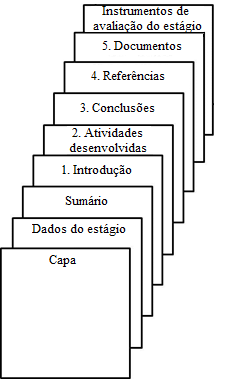 AvaliaçãoCONCEITO (satisfatório/insatisfatório /não aplicável)1. Adequação ao modelo de Relatório de Estágio, clareza do texto, adequação às normas cultas da linguagem e conteúdo.2. Coerência entre o Plano de Estágio e as atividades executadas3. Apresentação do(s) relatório(s) parcial(is) (quando aplicável)4. Avaliação do Supervisor da Concedente5. Apresentação oral (quando aplicável)OBS.: Para a aprovação todos os itens devem ser avaliados como “suficiente”.(   ) Aprovado         (   ) Reprovado         Data: ___/___/______Comentários:OBS.: Para a aprovação todos os itens devem ser avaliados como “suficiente”.(   ) Aprovado         (   ) Reprovado         Data: ___/___/______Comentários: